															CONFINACTIUAIGUAVIVAPASSAPORT D’HÀBITS SALUDABLES                               Alumne/a:     															CONFINACTIUAIGUAVIVAPASSAPORT D’HÀBITS SALUDABLES                               Alumne/a:     DIA      /     /DIA    /       / DIA    /         /DIA    /        /DIA    /        /DIA    /        /DIA    /      /HIGIENE 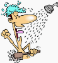 DUTXASi / NoALIMENTACIÓ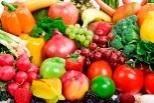 INGESTA DE FRUITAQuantes peces. ALIMENTACIÓCALORIES BUIDESPeces de brioixeria, gots de begudes ensucrades, llaminadures.ALIMENTACIÓHIDRATACIÓQuants gots  d’aigua. DESCANS 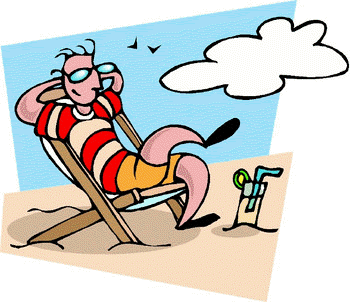 DESCANS Hores de son.ACT FÍSICA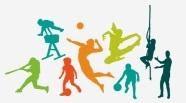 PRÀCTICA D’ACTIVITAT FÍSICA Concreta quin  tipus d’ activitat física has fet i la durada.ACT FÍSICAÚs saludable de les pantalles Hores davant l’ordinador, mòbil, TV… Especifica les hores d’estudi i les hores de temps lliure.M’ESCOLTO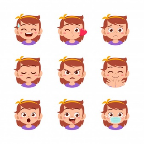 Ara mateix em sento...DIA      /     /DIA    /       / DIA    /         /DIA    /        /DIA    /        /DIA    /        /DIA    /      /HIGIENE DUTXASi / NoALIMENTACIÓINGESTA DE FRUITAQuantes peces. ALIMENTACIÓCALORIES BUIDESPeces de brioixeria, gots de begudes ensucrades, llaminadures.ALIMENTACIÓHIDRATACIÓQuants gots  d’aigua. DESCANS DESCANS Hores de son.ACT FÍSICAPRÀCTICA D’ACTIVITAT FÍSICA Concreta quin  tipus d’ activitat física has fet i la durada.ACT FÍSICASEDENTARISME Hores davant l’ordinador, movil, TV… Especifica les hores d’estudi i les d’ociM’ESCOLTOAra mateix em sento...